       ПАВЛОГРАДСЬКА МІСЬКА РАДА     ВИКОНАВЧИЙ КОМІТЕТ           Р І Ш Е Н Н Я27.03.2019р.                          м. Павлоград					№ 233Про матеріальне заохоченняголів квартальних комітетівЗгідно з пп. 4  п. «а» ч.1 ст.28, ст.40, ч.1  ст.52  Закону  України «Про місцеве самоврядування в Україні»,  рішенням сесії Павлоградської міської ради від 20.09.2016 р. № 356-12/VII «Про затвердження Програми сприяння громадській активності у розвитку міста на 2017-2021 роки» виконавчий комітет Павлоградської міської ради					  ВИРІШИВ:1. Виплатити  матеріальне заохочення головам квартальних комітетів на суму 80 000 (вісімдесят тисяч) гривень згідно з додатком.	2. Передбачити виплату кожному голові квартального комітету в залежності від розміру кварталу:- Зеленська Л.О., Козленко З.В.,    Ледовська С.М., Юхта О.І., Аношина С.С., Ярошенко А.П., Квачова Т.І., Улінець Н.П., Савченко Р.М., Чорний В.І., Пересада Ю.В., Опанасенко З.О. (менше 100 домовласників на кварталі) – по  825 грн. кожному;- Криуліна К.С., Дубова Л.Д., Лісова С.О., Кириченко Н.А.,             Баннікова В.О., Пожидаєв О.П., Оксень О.В., Маловик Л.Н.,                  Манойленко І.М., Лиман Г.О., Захаров В.М., Чудновець В.І., Зінченко О.І., Агєєва В.А., Черкасова В.С., Кудря Т.І., Латоша О.П., Нікітіна Н.М.              (від 100 до 150 домовласників на кварталі) – по 926 грн. кожному;- Шестерньова О. В., Літинець Л.Г., Куц О.М., Філіппова С.А.,              Бублик І.І., Фесенко Г.Н., Гудаліна Т.М., Перепелиця В.М., Роменська Н.П., Зубенко Г.В., Малиш О.О., Прибойко Т.І., Ульченко О.О., Лимаренко Р.М., Дацишина Г.Й., Онуфрієнко Н.О., Коновалова Л.Д.,  Кисіль І.М., Балуєв В.Г., Яценко Т.О., Козорог О.М., Курченко В.І. (від  150 до 200 домовласників на кварталі) – по 1025 грн. кожному;	- Мошник В.І., Бабенко Г.М., Гусак Ю.В., Іваненко Л.І., Кушмар А.М., Шуліка В.І., Назаренко Л.О., Бублик К.Р., Матюшина Л.М., Ямпольська Л.В., Чугуєв М.Ф., Притула А.В. (від 200 до 300 домовласників на кварталі)  – по 1125 грн. кожному;- Падалко В.Д., Чимширова Л.О., Біла С.В.,Тучкова Р.Ф., Власенко Л.П., Гаркуша В.В., Леонова О.В., (від 250 до 300 домовласників на кварталі)  – по 1226 грн. кожному;- Коваленко Г.О., Розпутня С.В., Яворська В.С., Шум Т.А., Колодочка А.А., Валь Н.Д. (більше 300 домовласників на кварталі)  – по 1325 грн. кожному.	2Крім того заохотити додатково:- Яворську В.С., Баннікову В.О., Бублик К.Р., Ямпольську Л.В., Чорного В.І., Валь Н.Д., в  зв’язку  з  ювілеєм – 100 грн.;- Яворську В.С., за тимчасову роботу на кварталі № 29 – 250 грн..	3. Фінансовому управлінню (Роїк) профінансувати управління комунального господарства та будівництва Павлоградської міської ради за рахунок коштів міського бюджету на виконання Програми сприяння громадській активності у розвитку міста на 2017-21 роки затвердженої рішенням сесії Павлоградської міської ради від  20.09.2016р. № 356-12/VII.4. Управлінню комунального господарства та будівництва Павлоградської міської ради (Завгородній) здійснити виплати згідно з додатком.5. Координацію роботи щодо виконання даного рішення покласти на  начальника управління комунального господарства та будівництва                          Завгороднього А.Ю., контроль - на першого заступника міського голови Мовчана В.С.Міський голова								А.О. Вершина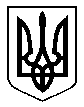 